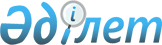 О переименовании улиц Зеленый, Узкий села Мерке, Меркенского сельского округаРешение акима Меркенского сельского округа Меркенского района Жамбылской области от 8 января 2019 года № 02. Зарегистрировано Департаментом юстиции Жамбылской области 16 января 2019 года № 4091
      Примечание РЦПИ.

      В тексте документа сохранена пунктуация и орфография оригинала.
      В соответствии с подпунктом 4) статьи 14 Закона Республики Казахстан от 8 декабря 1993 года "Об административно-территориальном устройстве Республики Казахстан", статьи 35 Закона Республики Казахстан от 23 января 2001 года "О местном государственном управлении и самоуправлении в Республике Казахстан", на основании заключения областной ономастической комиссии при акимате Жамбылской области от 4 сентября 2018 года и с учетом мнения жителей села Мерке, Меркенского сельского округа, аким сельского округа РЕШИЛ:
      1. Переименовать улицу Зеленый на улицу Бірлік, улицу Узкий на улицу Медеу села Мерке, Меркенского сельского округа.
      2. Контроль за исполнением настоящего решения возложить на заместитель акима Меркенского сельского округа Джасулан Джумаханович Джантелиев.
      3. Настоящее решение вступает в силу со дня государственной регистрации в органах юстиции и вводится в действие по истечении десяти календарных дней после его первого официального опубликования.
					© 2012. РГП на ПХВ «Институт законодательства и правовой информации Республики Казахстан» Министерства юстиции Республики Казахстан
				
      Временно исполняющий обязанности

      fкима Меркенского сельского округа 

Д. Джантелиев
